Сочинский торгово-технологический техникум  pu76-sochi.ru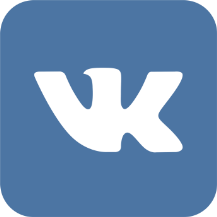 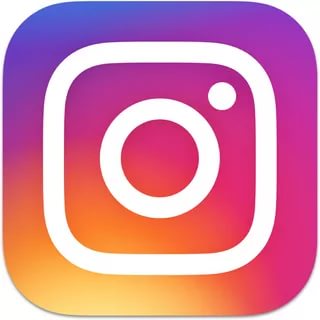 vk.com/sttt.sochi                          @sttt_sochiПрофессияСрок обученияКоличество мест
за счет средств
краевого бюджетаПодано заявлений43.01.09 Повар, кондитер3 года 10 мес.200прием43.01.09 Повар, кондитер1год 10 месяцев25заявлений 38.01.02 Продавец, контролер-кассир2 года 10 мес.50с 15.06.2021